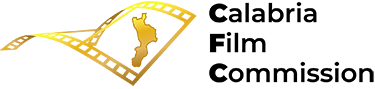 AVVISO DI INDAGINE DI MERCATO PER LA MANIFESTAZIONE DI INTERESSE FINALIZZATA ALL'INDIVIDUAZIONE DI OPERATORI ECONOMICI DA INVITARE ALLA PROCEDURA NEGOZIATA PER L’AFFIDAMENTO DEI SERVIZI DI SERVIZI DI STAMPA DI 15.000 COPIE CATALOGO UNITARIO CARTA DEI 100 MID E DI MATERIALI PROMOZIONALI PER EVENTI.CUP: F59B22000020002 – CIG: 9495042488Spett.	FONDAZIONE	CALABRIA FILM COMMISSION	Cittadella Regione Calabria “Jole Santelli”	88100 Catanzaro	calabriafilmcommission@pec.itCHIEDEdi essere ammesso alla procedura finalizzata all'individuazione di operatori economici da invitare alla procedura negoziata per l’affidamento dei servizi di servizi di stampa di 15.000 copie catalogo unitario carta dei 100 mid e di materiali promozionali per eventi.Al fine di partecipare alla selezione per l’affidamento del servizio in oggetto, ai sensi degli artt. 46 e 47 del D.P.R. n. 445/2000, consapevole delle sanzioni penali previste in caso di dichiarazioni mendaci, come stabilito dall’art. 76 del citato D.P.R.,DICHIARAdi partecipare alla presente manifestazione di interesse nel seguente modo:Impresa singolaRaggruppamento temporaneo di imprese da:__________________________________________ in qualità di mandatario;__________________________________________ in qualità di mandante in possesso della quota dei requisiti tecnico organizzativi ed economico finanziari pari al _____ %__________________________________________ in qualità di mandante in possesso della quota dei requisiti tecnico organizzativi ed economico finanziari pari al _____ %Altro _______________________________________________________________in merito ai requisiti di ordine generale, di non trovarsi in alcuna delle cause di esclusione di cui all’art. 80 del D. Lgs. 50/2016;in merito ai criteri di selezione di cui all’art. 83 del Codice, di possedere nel complesso i requisiti di idoneità professionale, capacità economica, finanziaria e tecnico-organizzativa di cui all’avviso di manifestazione di interesse in oggetto;in merito ai requisiti di capacità economico finanziaria di avere un fatturato globale per servizi similari a quello dell’appalto, espletati nei migliori tre esercizi dell’ultimo quinquennio antecedenti la pubblicazione del Bando non inferiore al 70% dell’importo posto a base di gara.Luogo	_________________Data	_________________Il/la sottoscritto/aL’istanza deve essere firmata digitalmenteIl/la sottoscritto/anato/a aprovincia diilin qualità didell’operatore economicocon sede inprovincia diindirizzo e n. civico sedeCodice fiscalePartita IvaIscrizione CCIAA diCodice Ateco principaleCodice Ateco secondarioCPV (ove già abilitato)